Lever ut disse lappene til så mange hus som mulig i nabolaget noen dager før dere henter flaskene. Dere må selv kopiere opp det antallet lapper dere har behov for. Husk å skrive inn fornavn, dag og dato for henting og mobilnummer til foresatt.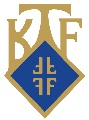 FLASKEINNSAMLING VÅREN 2023Hei! Jeg heter ________________ og er medlem i Kristiansunds Turnforening. Fra 3.-4. juni skal vi delta på barnekretsturnstevne i Sykkylven, med kostymer, buss og alt som følger med.I den anledning kjører vi nå en flaskeinnsamling, slik at det blir rimeligere å delta på turen, og vi håper at du kan hjelpe oss. Har du mulighet til å spare noen flasker til oss og sette de utenfor huset deres _______dag, _______(dato). Blir vi kjempeglade. :- )Send oss gjerne ei melding til ________________ med adressen deres, slik at vi vet at vi kan ringe på om dere har glemt å sette flaskene utenfor når vi kommer.Pengene som blir samlet inn går direkte til den gymnasten som samler de inn.Tusen takk for all hjelp! Hilsen Kristiansunds TurnforeningFLASKEINNSAMLING VÅREN 2023Hei! Jeg heter ________________ og er medlem i Kristiansunds Turnforening. Fra 3.-4. juni skal vi delta på barnekretsturnstevne i Sykkylven, med kostymer, buss og alt som følger med.I den anledning kjører vi nå en flaskeinnsamling, slik at det blir rimeligere å delta på turen, og vi håper at du kan hjelpe oss. Har du mulighet til å spare noen flasker til oss og sette de utenfor huset deres _______dag, _______(dato). Blir vi kjempeglade. :- )Send oss gjerne ei melding til ________________ med adressen deres, slik at vi vet at vi kan ringe på om dere har glemt å sette flaskene utenfor når vi kommer.Pengene som blir samlet inn går direkte til den gymnasten som samler de inn.Tusen takk for all hjelp! Hilsen Kristiansunds Turnforening